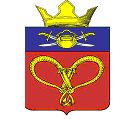 СОВЕТ НАРОДНЫХ ДЕПУТАТОВ НАГАВСКОГО СЕЛЬСКОГО ПОСЕЛЕНИЯ КОТЕЛЬНИКОВСКОГО РАЙОНАВОЛГОГРАДСКОЙ ОБЛАСТИРЕШЕНИЕ  от 20.09.2022 г.                                                                      № 110/126Об избрании депутата Совета народных депутатов Нагавского сельского поселения Котельниковского муниципального района Волгоградской области в состав Котельниковского районного Совета народных депутатовВ соответствии со статьей 35 Федерального закона от 6 октября 2003 года № 131-ФЗ «Об общих принципах организации местного самоуправления в Российской Федерации», Федеральным законом от 27.05.2014 г. № 136-ФЗ «О внесении изменений в статью 26.3  Федерального закона «Об общих принципах организации законодательных (представительных) и исполнительных органов государственной власти субъектовРоссийской Федерации» и Федеральным законом от 23.06.2014г.№ 165-ФЗ «Об общих принципах организации местного управления в Российской Федерации». Законом Волгоградской области от 29 мая 2014 года № 70-ОД «О некоторых вопросах формирования органов местного самоуправления в Волгоградской области», Совет народных депутатов Нагавского сельского поселения Котельниковского района Волгоградской области решил: 1. Избрать в состав Котельниковского районного Совета народных депутатов Волгоградской области из числа депутатов Совета народных депутатов Нагавского сельского поселения Григорьеву  Елену Владимировну.2. Направить данное решение в Котельниковский районный Совет народных депутатов Волгоградской области.3. Данное решение вступает в силу с момента подписания и подлежит официальному обнародованию.Глава Нагавскогосельского поселения                                         П.А.Алпатов			     		